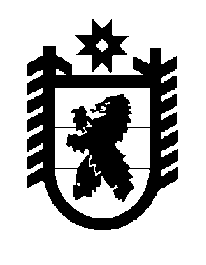 Российская Федерация Республика Карелия    ПРАВИТЕЛЬСТВО РЕСПУБЛИКИ КАРЕЛИЯПОСТАНОВЛЕНИЕот  15 января 2016 года № 5-Пг. Петрозаводск О внесении изменений в отдельные постановления Правительства Республики Карелия Правительство Республики Карелия п о с т а н о в л я е т:1. Внести в постановление Правительства Республики Карелия от          4 апреля 2014 года № 86-П «Об утверждении Порядка проведения конкурсного отбора проектов для предоставления субсидий на поддержку местных инициатив граждан, проживающих в городских округах, городских и сельских поселениях в Республике Карелия» (Собрание законодательства Республики Карелия, 2014, № 4, ст. 589; № 7, ст. 1285; 2015, № 2, ст. 244) следующие изменения:1) в наименовании слова «городских округах, городских и сельских поселениях» заменить словами «муниципальных образованиях»;2) в пункте 1 слова «городских округах, городских и сельских поселениях» заменить словами «муниципальных образованиях»;3) в Порядке проведения конкурсного отбора проектов для предоставления субсидий на поддержку местных инициатив граждан, проживающих в городских округах, городских и сельских поселениях в Республике Карелия, утвержденном указанным постановлением:в наименовании слова «городских округах, городских и сельских поселениях» заменить словами «муниципальных образованиях»;в пункте 1 слова «городских округах, городских и сельских поселениях» заменить словами «муниципальных образованиях»;пункт 2 изложить в следующей редакции:«2. В конкурсе принимают участие проекты, направленные на решение вопросов местного значения, реализация которых будет осуществлена в текущем году администрациями муниципальных образований и софинансирование которых осуществляется за счет:а) средств бюджетов муниципальных образований, составляющих не менее:30 процентов от стоимости проекта - для городских округов;20 процентов - для муниципальных районов и городских поселений;10 процентов - для сельских поселений;б) безвозмездных поступлений в бюджеты муниципальных образований от физических и юридических лиц, составляющих не менее:10 процентов от стоимости проекта - для городских округов;5 процентов - для муниципальных районов, городских и сельских поселений.»;пункт 5 изложить в следующей редакции:«5. Для участия в конкурсе администрации муниципальных образований в срок до 25 марта представляют организатору конкурса проекты в электронном виде и на бумажном носителе. Администрацией городского округа может быть представлено не более трех проектов. Администрацией городского (сельского) поселения (администрацией муниципального района, исполняющей полномочия администрации поселения) может быть представлен один проект. Количество проектов, представленных администрацией муниципального района, не может превышать одной трети от общего количества поселений, входящих в его состав. В указанное количество проектов не включаются проекты, представляемые администрацией муниципального района, исполняющей полномочия администрации поселения.В границах поселения может быть реализовано не более одного проекта, представленного администрацией муниципального района или администрацией поселения.»;пункт 6 изложить в следующей редакции:«6. Проект включает в себя:а) заявку по форме, утверждаемой организатором конкурса;б) выписку из решения о бюджете муниципального образования (росписи), подтверждающую размер средств на софинансирование проекта, предусмотренных в бюджете муниципального образования;в) протокол собрания граждан, проживающих на территории муниципального образования, в котором планируется реализация проекта;г) выписку из реестра муниципального имущества (копии иных документов, подтверждающих право муниципальной собственности) на недвижимое имущество, предназначенное для реализации проекта;д) копию утвержденной локальной сметы (сводного сметного расчета) на работы (услуги) в рамках проекта;е) иные документы, позволяющие наиболее полно описать проект (по желанию администрации муниципального образования);ж) опись документов.»;пункт 16 дополнить абзацем следующего содержания:«В случае если на признание победителем претендуют проекты, планируемые к реализации в границах поселения, представленные как администрацией этого поселения, так и администрацией муниципального района, в состав которого входит это поселение, то в перечень проектов-победителей включается проект, представленный администрацией поселения.»;в пункте 20 слова «не позднее 1 июля» заменить словами «не позднее               1 августа».2. Внести в постановление Правительства Республики Карелия от 30 декабря 2011 года № 388-П «Об утверждении Условий предоставления и расходования субсидий местным бюджетам из бюджета Республики Карелия, Критериев отбора муниципальных образований для предоставления субсидий местным бюджетам из бюджета Республики Карелия и Методик распределения субсидий местным бюджетам из бюджета Республики Карелия между муниципальными образованиями» (Собрание законодательства Республики Карелия, 2011, № 12, ст. 2092; 2012, № 3, ст. 472; № 4, ст. 668; № 6, ст. 1144, 1162; № 7, ст. 1345, 1353; № 8, ст. 1444; № 9, ст. 1631; № 10, ст. 1826; № 11, ст. 2035; № 12, ст. 2211, 2237, 2240, 2269, 2270; 2013, № 2, ст. 256; № 4, ст. 611, 625; № 6, ст. 1022; № 7,                 ст. 1243; 2014, № 2, ст. 192; № 4, ст. 590; № 7, ст. 1285, 1287, 1298; № 8,                ст. 1443, 1445; № 9, ст. 1620, 1631; № 10, ст. 1826; № 12, ст. 2329, 2343; 2015, № 2, ст. 245, 251; № 3, ст. 449; № 4, ст. 671; № 5, ст. 924; № 6, ст. 1140, 1160; Официальный интернет-портал правовой информации (www.pravo.gov.ru), 9 июля 2015 года, № 1000201507090005; 10 августа 
2015 года, № 1000201508100005; 9 сентября 2015 года, 
№ 1000201509090005; 9 октября 2015 года, № 1000201510090010; 
22 октября 2015 года,  № 1000201510220002; 26 октября 2015 года, 
№ 1000201510260003, 11 ноября 2015 года, № 1000201511110001,
15 декабря 2015 года, № 1000201512150001) следующие изменения:1) в абзаце третьем подпункта «в» пункта 2 Условий предоставления и расходования субсидий местным бюджетам из бюджета Республики Карелия, утвержденных указанным постановлением, слова «городских округах, городских и сельских поселениях» заменить словами «муниципальных образованиях»;2) Методику распределения субсидий местным бюджетам из бюджета Республики Карелия между муниципальными образованиями на поддержку местных инициатив граждан, проживающих в городских округах, городских и сельских поселениях в Республике Карелия, утвержденную приложением № 36 к указанному постановлению, изложить в следующей редакции:«Приложение № 36 к постановлению Правительства Республики Карелияот 30 декабря 2011 года № 388-ПМЕТОДИКАраспределения субсидий местным бюджетам из бюджетаРеспублики Карелия между муниципальными образованиями наподдержку местных инициатив граждан, проживающих в муниципальных образованиях в Республике КарелияСубсидии на поддержку местных инициатив граждан, проживающих в муниципальных образованиях в Республике Карелия              (далее в настоящей Методике – субсидии, муниципальные образования), предоставляются бюджетам муниципальных образований в целях софинансирования расходных обязательств муниципальных образований по решению вопросов местного значения.Субсидии распределяются между муниципальными образованиями по итогам конкурсного отбора, проводимого в порядке, определенном постановлением Правительства Республики Карелия от 4 апреля 2014 года № 86-П «Об утверждении Порядка проведения конкурсного отбора проектов для предоставления субсидий на поддержку местных инициатив граждан, проживающих в муниципальных образованиях в Республике Карелия».Объем предоставляемой из бюджета Республики Карелия субсидии для реализации одного проекта не может превышать 800 тысяч рублей и составляет:не более 60 процентов от стоимости проекта – для городских округов; не более 75 процентов от стоимости проекта – для муниципальных районов, городских поселений; не более 85 процентов от стоимости проекта – для сельских поселений.Доля средств местного бюджета, направляемая на финансовое обеспечение расходного обязательства по решению вопросов местного значения, составляет: не менее 30 процентов от стоимости проекта – для городских округов;не менее 20 процентов от стоимости проекта – для муниципальных районов, городских поселений;не менее 10 процентов от стоимости проекта – для сельских поселений.5. Доля привлеченных безвозмездных поступлений в бюджеты муниципальных образований от физических и юридических лиц, направляемая на финансовое обеспечение расходного обязательства по решению вопросов местного значения, составляет:не менее 10 процентов от стоимости проекта – для городских округов; не менее 5 процентов от стоимости проекта – для муниципальных районов, городских и сельских поселений.».3. Действие настоящего постановления распространяется на правоотношения, возникшие с 1 января 2016 года.           Глава Республики  Карелия                       			      	        А.П. Худилайнен